08.00 hrs : Contrôle vétérinaire			08.30hrs : Début Terre-Neuve	 Landseer	 Leonberger	 Labrador /Golden–Retriever
 autre races      
 Mâle	 FemelleNom du chien :     Chip!!! :     	Date de naissance :     Section de Travail :     	N° carnet de travail :     Propriétaire :     	CONDUCTEUR si différent :     Adresse :     Code Postal :      	Localité :     Téléphone :     	E-mail :     Lors de l’inscription faites nous parvenir une copie du carnet du travail !!!N’oubliez pas votre carnet de travail                  !! 25 chiens max. !! Paiement d’inscriptions sur le compte du W.H.E.L. BIC : BCEELULL – IBAN : LU02 0019 4255 9143 9000 !!! Ne seront prises en compte que les inscriptions accompagnées d’une copie du virement !!!Je m’engage à respecter le règlement applicable à ces épreuves ainsi ceux de la C.L.S.C.U.Signature:						Signature responsable du groupe:Clôture irrévocable des inscriptions : le 05 septembre 2019Le concurrent participera à sa propre responsabilité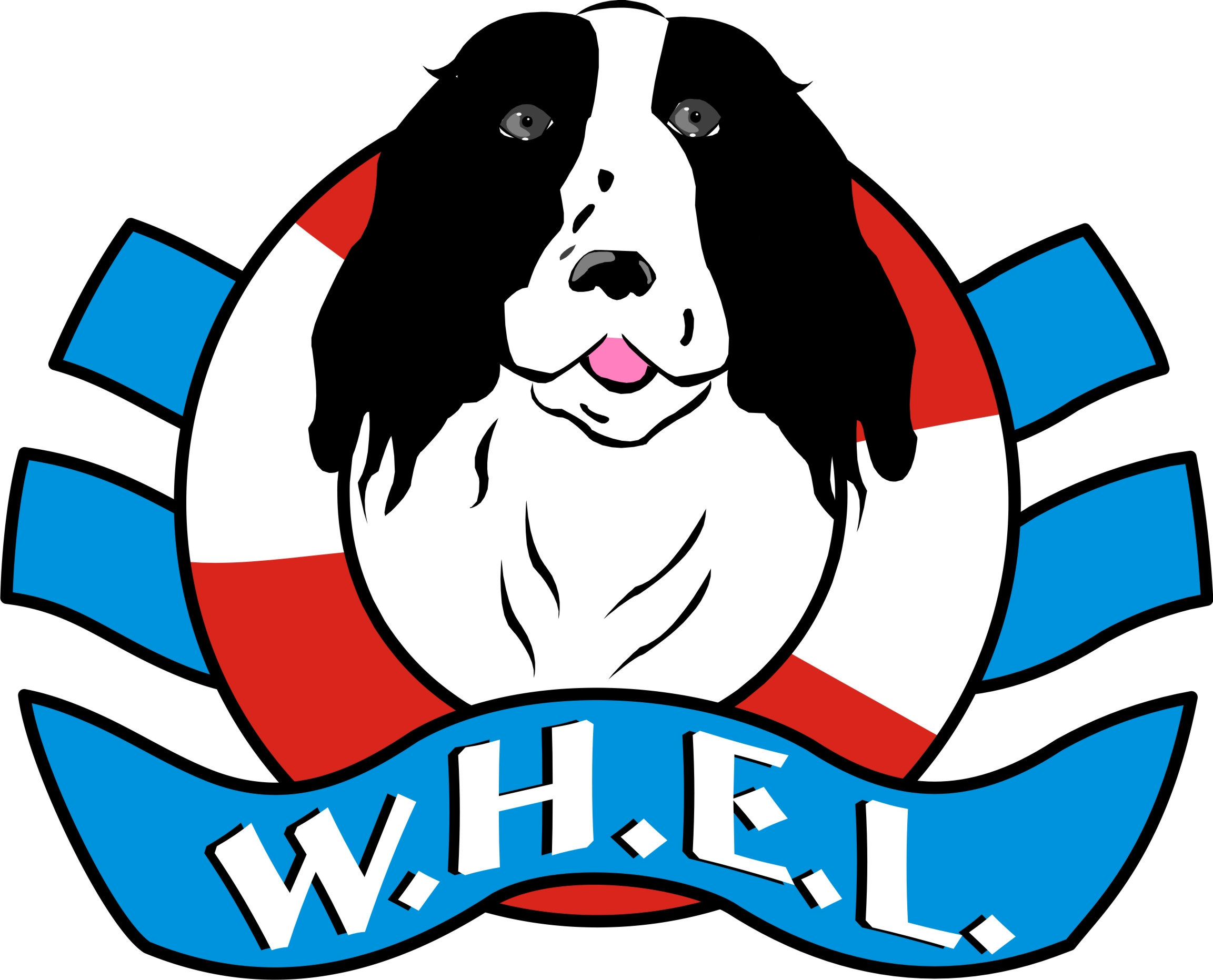 Centrale Luxembourgeoise du Sport pour Chiens d’UtilitéAffilié à l’F.C.L. - Membre de la F.C.I.Responsable de la manifestation :Wasser Hënn Esch/Sauer Lëtzebuerg28A, rue du Cimetière L-7663 MedernachGSM :+352 621 290 405!!! NOUVELLE ADRESSE E-MAIL !!! : kontakt@whel.netCOUPE CLSCU DE TRAVAIL A L’EAU 28 septembre 2019 àL-1453 RosportJuges : M. Daniel Frouin et M. Denis Le BerreCoupe à partir d’un excellent degréles plus élevés40 €